A. Course Identification 6. Mode of Instruction (mark all that apply)7. Actual Learning Hours (based on academic semester)* The length of time that a learner takes to complete learning activities that lead to achievement of course learning outcomes, such as study time, homework assignments, projects, preparing presentations, library timesB. Course Objectives and Learning Outcomes3. Course Learning Outcomes C. Course ContentD. Teaching and Assessment 1. Alignment of Course Learning Outcomes with Teaching Strategies and Assessment Methods2. Assessment Tasks for Students *Assessment task (i.e., written test, oral test, oral presentation, group project, essay, etc.)E. Student Academic Counseling and SupportF. Learning Resources and Facilities1.Learning Resources2. Facilities RequiredG. Course Quality Evaluation Evaluation areas (e.g., Effectiveness of teaching and assessment, Extent of achievement of course learning outcomes, Quality of learning resources, etc.)Evaluators (Students, Faculty, Program Leaders, Peer Reviewer, Others (specify) Assessment Methods (Direct, Indirect)H. Specification Approval DataCourse Title:                    GalaxiesCourse Code:ASTR 481Program:ASTR-PHYSDepartment:     AstronomyCollege:ScienceInstitution:King AbdulAziz University1.  Credit hours:1.  Credit hours:1.  Credit hours:1.  Credit hours:2. Course type2. Course type2. Course type2. Course type2. Course type2. Course type2. Course type2. Course type2. Course type2. Course type2. Course type2. Course type2. Course type2. Course type2. Course type2. Course type2. Course typea.UniversityUniversityCollegeCollegeCollegeDepartmentDepartmentDepartmentDepartmentOthersb.b.RequiredRequiredRequiredRequiredElectiveElectiveElective3.  Level/year at which this course is offered:3.  Level/year at which this course is offered:3.  Level/year at which this course is offered:3.  Level/year at which this course is offered:3.  Level/year at which this course is offered:3.  Level/year at which this course is offered:3.  Level/year at which this course is offered:3.  Level/year at which this course is offered:3.  Level/year at which this course is offered:3.  Level/year at which this course is offered:3.  Level/year at which this course is offered:3.  Level/year at which this course is offered:8th Level / 4th Year8th Level / 4th Year8th Level / 4th Year8th Level / 4th Year8th Level / 4th Year4.  Pre-requisites for this course (if any): ASTR351,  STAT2014.  Pre-requisites for this course (if any): ASTR351,  STAT2014.  Pre-requisites for this course (if any): ASTR351,  STAT2014.  Pre-requisites for this course (if any): ASTR351,  STAT2014.  Pre-requisites for this course (if any): ASTR351,  STAT2014.  Pre-requisites for this course (if any): ASTR351,  STAT2014.  Pre-requisites for this course (if any): ASTR351,  STAT2014.  Pre-requisites for this course (if any): ASTR351,  STAT2014.  Pre-requisites for this course (if any): ASTR351,  STAT2014.  Pre-requisites for this course (if any): ASTR351,  STAT2014.  Pre-requisites for this course (if any): ASTR351,  STAT2014.  Pre-requisites for this course (if any): ASTR351,  STAT2014.  Pre-requisites for this course (if any): ASTR351,  STAT2014.  Pre-requisites for this course (if any): ASTR351,  STAT2014.  Pre-requisites for this course (if any): ASTR351,  STAT2014.  Pre-requisites for this course (if any): ASTR351,  STAT2014.  Pre-requisites for this course (if any): ASTR351,  STAT2015.  Co-requisites for this course (if any): None5.  Co-requisites for this course (if any): None5.  Co-requisites for this course (if any): None5.  Co-requisites for this course (if any): None5.  Co-requisites for this course (if any): None5.  Co-requisites for this course (if any): None5.  Co-requisites for this course (if any): None5.  Co-requisites for this course (if any): None5.  Co-requisites for this course (if any): None5.  Co-requisites for this course (if any): None5.  Co-requisites for this course (if any): None5.  Co-requisites for this course (if any): None5.  Co-requisites for this course (if any): None5.  Co-requisites for this course (if any): None5.  Co-requisites for this course (if any): None5.  Co-requisites for this course (if any): None5.  Co-requisites for this course (if any): NoneNoMode of InstructionContact HoursPercentage 1Traditional classroom2100%2Blended 3E-learning4Correspondence5Other NoActivityLearning HoursContact HoursContact HoursContact Hours1Lecture302Laboratory/Studio3Tutorial  4Others (specify)Total30Other Learning Hours*Other Learning Hours*Other Learning Hours*1Study 40 (minimum)2Assignments103Library4Projects/Research Essays/Theses 105Others Total601.  Course Description This course contains the following subjects: Morphological classification of galaxies and their cosmic distribution. Surface luminosity distribution. Distances and magnitudes of galaxies. Photometric characteristics of galactic light in different spectral regions. Apparent distribution of galaxies relative to direction. The relation between time and distances to galaxies. Masses of galaxies. Star counts in galaxies. Disc galaxies.2. Course Main ObjectiveUnderstanding the key features of our galaxy such as, the morphological classification of galaxies and their cosmic distribution, the photometric characteristics of galactic light in different spectral regions, the relation between time and distances to galaxies, and the masses of galaxies, and the star counts in galaxies.CLOsCLOsAligned PLOs1Knowledge:1.1Define the major parts of the our galaxyK31.2List the different types of normal and active galaxies. K3, K91.3Outline the features of various stellar populationsK3, K91.4Describe  the distribution of galaxies in spaceK4, K111.5State the relation between time and distances to galaxiesK12Skills :2.1Compare between the various morphological types of normal galaxies.S1, S32.2Compare between the various types of active galaxies..S1, S32.3Explain the photometric characteristics of galactic light in different spectral regions.S7, S82.4Interpret the relation between time and distances to galaxies.S6,S72.5Write a report on the dwarf galaxiesS12, S133Competence:3.1Establish and manage a research project on the recent observations of active galaxies.C2NoList of TopicsContact Hours1The structure of the Milky Way32The stellar populations 33Morphological classifications of galaxies34Surface luminosity distribution 35The relation between time and distances to galaxies36The distribution of galaxies in space37Photometric characteristics of galactic light in different spectral regions.38Dwarf galaxies 39Elliptical galaxies310The active galaxies3TotalTotal30CodeCourse Learning OutcomesTeaching StrategiesAssessment Methods1.0KnowledgeKnowledgeKnowledge1.1Define the major parts of the our galaxyLectures & in class discussionExams & Homework 1.2List the different types of normal and active galaxies. Lectures & in class discussionExams & Homework 1.3Outline the features of various stellar populationsLectures & in class discussionExams & Homework 1.4Describe  the distribution of galaxies in spaceLectures & in class discussionExams & Homework 1.5State the relation between time and distances to galaxiesLectures & in class discussionExams & Homework 2.0SkillsSkillsSkills2.1Compare between the various morphological types of normal galaxies.Lectures & in class discussionExams & Homework 2.2Compare between the various types of active galaxies..Lectures & in class discussionExams & Homework 2.3Explain the photometric characteristics of galactic light in different spectral regions.Lectures & in class discussionExams & Homework 2.4Interpret the relation between time and distances to galaxies.Lectures & in class discussionExams & Homework 2.5Write a report on the dwarf galaxiesOral discussionStudent presentation & Lab Exam3.0CompetenceCompetenceCompetence3.1Establish and manage a research project on the recent observations of active galaxies.In class discussion & search the astronomy database for the required observation.Project reports & student presentation#Assessment task* Week DuePercentage of Total Assessment Score1Exams I6th15%2Exams II11th15%4Homework Each two weeks15%5Report 4th, 7th, 11th10%6Project + Student’s oral presentation13th15%7Final Exam15th30%Arrangements for availability of faculty and teaching staff for individual student consultations and academic advice :Office hours:  2 hours per weekRequired TextbooksGalaxtic Astronomy, Michal Merrified & James Binney, 1998.Tayler R.J. 1978, " Galaxies: Structure and evolution" Galaxy formation, Longair, Springer, 1998.Essential References MaterialsExtragalactic Astronomy and Cosmology: An Introduction, Peter Schneider, Springer 2015.Galaxies in the Universe: An Introduction, Linda S. Sparke, John S. Gallagher, 2nd edition, Cambridge 2012.Electronic MaterialsAbstract data services (ADS), NASA/IPAC extragalactic database (NED) and related web sites Other Learning MaterialsItemResourcesAccommodation(Classrooms, laboratories, demonstration rooms/labs, etc.)Lecture’s room with 10 seatsInternet connectionLibraryTechnology Resources (AV, data show, Smart Board, software, etc.)Data showOther Resources (Specify, e.g. if specific laboratory equipment is required, list requirements or attach a list)EvaluationAreas/Issues  Evaluators Evaluation MethodsCourse  contentsStudentsCourse evaluation questionnaire (Direct)Learning resources and equipmentStudentsStudent experience questionnaire (Direct)Effectiveness of teaching and assessmentStudentsStudent experience questionnaire (Direct)Course contents and materials Faculty membersBy department council discussion (Indirect)Council / Committee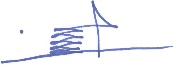 Reference No.DateSeptember 2017